UPAYA MENINGKATKAN PEMAHAMAN KONSEP
TENTANG KENAMPAKAN DAN PERISTIWA ALAM
DENGAN MENGGUNAKAN METODE PROBLEM SOLVING
PADA PEMBELAJARAN IPS DI KELAS 1V SDN CIMEGA
KABUPATEN BANDUNG BARATSKRIPSIDisusun untuk Memenuhi Salah Satu Syarat Memperoleh
Gelar Sarjana Pendidikan Guru Sekolah Dasar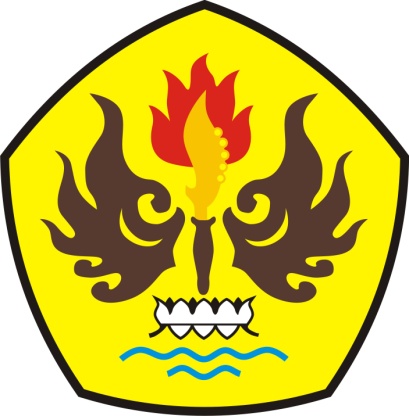 Oleh
NUCKY ANIZAR PUTRI
095060178PENDIDIKAN GURU SEKOLAH DASAR
FAKULTAS KEGURUAN DAN ILMU PENDIDIKAN
UNIVERSITAS PASUNDAN
BANDUNG
2014